Učiteľka Katarína TabakováDomáca príprava v čase od 12. 4. -16. 4.20215.B   Biológia    Pondelok-  POLIA, LÚKY, PASIENKY - poznámky str. 84 - 86Lúky - časti krajiny s výskytom bylín, bez drevín,	- drobné stavovce a hmyz.suché lúky – nedostatok vlahyvlhké lúky – dostatok vodykosená lúka – kosí sa raz alebo dvakrát do roka, z prvej kosby je seno, z druhej mládzaPasienky  - časti krajiny s trávnatým porastom, ktorý spásajú hospodárske zvieratá,	     - drobné stavovce a hmyz.Polia – časti krajiny, ktoré vytvoril človek a pestuje na nich hospodárske plodiny,	- na poli sa pestuje väčšinou jeden druh plodiny – monokultúra,	- neobrábaná pôda medzi poľami – medza.Lúky, polia a pasienky poškodzuje vypaľovanie trávy.Štvrtok: LÚČNE RASTLINY A HUBY  - Poznámky str. 87 - 88TRÁVY – trváce rastliny, majú zväzkovitý koreň, dutú stonku s kolienkami (uzlami) – steblo, súkvetie je klas, plodom je zrno, vytvárajú trsy.Druhy: lipnica, kostrava, reznačka, timotejka, mätonoh, psiarkaBYLINY Mokré lúky – kukučka , iskerník, nezábudka, záružlie, jesienka.Suché lúky – margaréta, zvonček, rebríček, šalvia, pakostLiečivé rastliny – dúška materina, rumanček, rebríček – farmaceutický priemyselChránené byliny – hlaváčik jarný, vstavačovec májovýHUBY - pečiarka poľná, bedľa vysoká, tanečnica poľná6.A, 6.B, 6.C     Biológia     6. A  utorok- Pŕhlivce - str.78 - 79  - poznámky          štvrtok-  Ploskavce - vnútorné parazity iba str. 806.B  pondelok - Pŕhlivce - str.78 - 79 - poznámky         štvrtok- Ploskavce - vnútorné parazity iba str. 806.C    streda- Pŕhlivce - str.78 - 79 - poznámky            piatok - Ploskavce - vnútorné parazity iba str. 80DROBNÉ VODNÉ ŽIVOČÍCHYPŔHLIVCE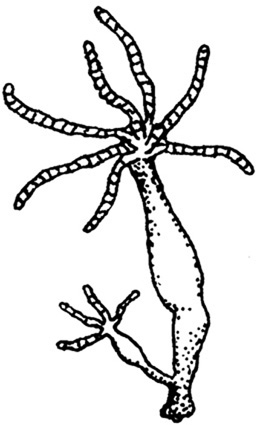 Nezmar								mnohobunkový živočích,prisadnuto na rastlinách alebo vodných kameňoch,prichytený nožným diskom.Stavba tela:nožný disk,ústny a vyvrhovací otvor,4-6 ramien s pŕhlivými bunkami.Tráviaca sústava – ústny otvor a tráviaca dutinaDýchacia sústava – celým povrchom telaNervová sústava – rozptýlenáRozmnožovacia sústava – hermafrodit, rozmnožovanie:a) nepohlavné – v lete, púčikmib) pohlavné – na jeseň, samčie pohlavné bunky - spermie a samičie pohlavné bunky - vajíčka, oplodnenie vo vode, nový jedinec sa vyvinie na jarPotrava - planktónJe schopný regenerácie – schopnosť obnoviť poškodenú alebo stratenú časť tela.NEZMAR HNEDÝ, NEZMAR ZELENÝ (žije v symbióze s riasami)				
PLOSKAVCE  - poznámky - žijú voľne v prírode (ploskuľa mliečna) alebo parazitujú v tele stavovcov (pásomnica, motolica)PLOSKUĽA MLIEČNA – nie je parazitpovrch tela - pokožkatráviaca sústava – tráviaca dutina            - jeden prijímací a súčasne               vylučovací otvornervová sústava - PÁSAVÁdýchacia sústava - celý povrch telarozmnožovacia sústava – nepohlavné rozmnožovanie – pomocou REGENERÁCIE– pohlavné rozmnožovanie – splynutím samčej pohlavnej    bunky (SPERMIE) a samičej pohlavnej bunky (VAJÍČKA) – OBOJPOHLAVNÝ ŽIVOČÍCH = HERMAFRODITPÁSOMNICA DLHÁ- parazit v TENKOM ČREVE človeka- obojpohlavná (hermafrodit)- živiny prijíma celým povrchom telastavba tela:→ hlavička s háčikmi a prísavkami→ väčší počet plochých článkov (posledný článok obsahuje vajíčka)● vajíčka vychádzajú stolicou von z tela → vyvíjajú sa v tele MEDZIHOSTITEĽA (ošípané alebo hovädzí dobytok) → z tráviacej sústavy medzihostiteľa sa dostanú do krvi a svalov → vyvíjajú sa larvy → vzniká UHOR (larva v ochrannom obale) → konzumáciou zle spracovaného mäsa sa dostane do človeka6.B     GeografiaStreda: Juhovýchodná Ázia - poznámky str.86 - 8811 štátov : Mjanmarsko, Thajsko, Laos, Vietnam, Kambodža, Malajzia, Indonézia (najväčší), Filipíny, Singapur (najmenší), Brunej, Východný Timor POLOHA:  polostrov Zadná India a Malajský polostrov  ostrovy Veľké a Malé Sundy, Filipíny ...  Tichý, Indický oceán, Juhočínske more – medzi pevninskou a ostrovnou časťou  veľa ostrovov - činné sopky, pohoria - sever, nížiny – pobrežie PODNEBIE:  na J: tropické vlhké ( vplyv oceána) = dažďové lesy (rovník)  pevninová časť: obdobia sucha a dažďov ( vplyv monzúnov)  oblasť prírodných katastrof – záplavy, cunami, zemetrasenia VODSTVO:  najväčšia a najvodnatejšia rieka JV Ázie = MEKONG  najväčšie jazero - Tônlé Sabo (v Kambodži) OBYVATELIA  vplyv = európska civilizácia v 16.st ( Holandsko, Briti, Španieli a Portugalci)  nezávislosť - po 2. sv.vojne Náboženstvo:  islam = Indonézia, Malajzia, Brunej  kresťanstvo = Filipíny, V. Timor  budhizmus = Zadná India Najväčšie mestá: MANILA, JAKARTA, SINGAPUR, HO ČI MINOVO MESTO, KUALA LUMPUR HOSPODÁRSTVO:  rýchlo rastie = ázijské tigre = Thajsko, Malajzia, Singapur, Indonézia, Filipíny  ryža, palma olejná, tropické ovocie  rybolov  ťažba: ropa ( Brunej, Indonézia), vzácne drevo (ničenie dažď.lesov)  medzinárodné letiská – Bangkok (Thajsko), Kuala Lumpur (Malajzia) CESTOVNÝ RUCH:  indonézsky ostrov Bali, Ha Long Bay (Vietnam) Piatok:  Samostatná práca - odpovede si môžeš nájsť v učebnici  str. 86 - 881. Aký je najväčší a najľudnatejší štát JV Ázie? 2. Ktorý štát JV Ázie je mestským štátom? 3. Vymenuj 3 ostrovy JV Ázie: 4. Hlavné mesto Indonézie je? 5. Najväčšie jazero JV Ázie? 6. V ktorom štáte JV Ázie bol vojnový konflikt? 7. Vymenuj 3 náboženstvá JV Ázie: 8. Povedz názov jednej sopky JV Ázie:9. Aký štát má hlavné mesto Bangkok?  8.B    Biológia   Pondelok  a  Štvrtok:  opísať si z učebnice str. 66 a naučiť sa naspamäť vymenovať Národné parky Slovenska je ich  9.  Sú napísané na str.66.8.B  Geografia Utorok: Banskobystrický kraj  - prepíš poznámky 1.časť. - prečítaj si text v učebnici str. 50 - 52.BANSKOBYSTRICKÝ KRAJRozloha: 9 455 km²Počet obyv.: 660-tisícPriem. hustota: 69 obyv. / km²Národnosti: slovenská 83 % maďarská 12% Vierovyznanie: rímskokatolícke, Susedné štáty: Maďarsko Susedné kraje: Nitriansky, Trenčiansky, Žilinský, Prešovský, Košický Kultúrne a historické regióny kraja: Hont, Tekov, Malohont, Gemer, Novohrad, Povrchové tvary: Poľana, Vtáčnik, Nízke Tatry, Štiavnické vrchy, Javorie, Slovenské rudohorie, Krupinská planina, Zvolenská kotlina, Horehronské podolie, Juhoslovenská kotlina...Piatok: dopíš poznámky 2.časť  - Banskobystrický krajRieky: Hron, Slatina, Ipeľ, Slaná, Rimava Vodné diela: Môťová, Málinec, Ružiná, Teplý vrch Podnebie- klimatická oblasť: teplá a mierne teplá klimatická oblasť Chránené územia: NAPANT, NP Muránska planina, NP Veľká Fatra, NP Slovenský kras Okresné mestá: Banská Bystrica, Žiar nad Hronom, Žarnovica, Brezno, Detva, Zvolen, Banská Štiavnica, Krupina, Revúca, Lučenec, Poltár, Rimavská Sobota, Veľký Krtíš, Hospodárstvo kraja: poľnohospodárstvo: pšenica, kukurica, hrozno. Priemysel: v minulosti baníctvo Kremnica, Banská Štiavnica, drevospracujúci – Smrečina v Banskej Bystrici, hutnický – Žiar nad Hronom, Železiarne Podbrezová, potravinársky (Tauris - Rimavská Sobota, Zvolen- Zvolenská mliekareň). Predpoklady cestovného ruchu: Banská Štiavnica, Zvolenský zámok, folklórny festival v Detve, Kremnica, Kremnické Bane- symbolický stred Európy, Šomoška – ojedinelý kamenný vodopád, pamätník SNP v Banskej Bystrici, kúpele: Brusno, Sliač, Dudince, Kováčová...Začiatok formuláraSpodná časť formulára9.A     Biológia Učebnica str. 68 - 69 -  Prahory a starohory - urob poznámky a pošli na kontrolu, prečítaj si aj  texty na okrajoch strán.Spodná časť formulára8.A Ruský jazykPondelok: Naučiť sa čítať  str. 63 / 4.A - ročné obdobia a prepísať text do zošitaStreda: Naučiť sa naspamäť jedno ročné obdobie, ktoré si vyberieš5.A, 5.B, 5.C  Mediálna výchova Napíš do zošita 5 vecí o ktorých si myslíš  - ako môže škodiť deťom internet, ako ich ohrozuje. Pošli na kontrolu.